Conjugaison CM2 - Le passé composé de l’indicatif 11 - Sur ton cahier, recopie les verbes conjugués au passé composé de l’indicatif puis indique leur infinitif, comme dans l’exempleEx : a mis  mettre2 - Sur ton cahier, recopie et complète avec le pronom personnel qui convient.... est passé par la fenêtre.				... ont affranchi la lettre.Êtes-... entrés par la cuisine ?			... as attrapé des papillons.... suis arrivé avant toi.				Hier, ... avons eu de la chance.Conjugaison CM2 - Le passé composé de l’indicatif 11 - Sur ton cahier, recopie les verbes conjugués au passé composé de l’indicatif puis indique leur infinitif, comme dans l’exempleEx : a mis  mettre2 - Sur ton cahier, recopie et complète avec le pronom personnel qui convient.... est passé par la fenêtre.				... ont affranchi la lettre.Êtes-... entrés par la cuisine ?			... as attrapé des papillons.... suis arrivé avant toi.				Hier, ... avons eu de la chance.Conjugaison CM2 - Le passé composé de l’indicatif 1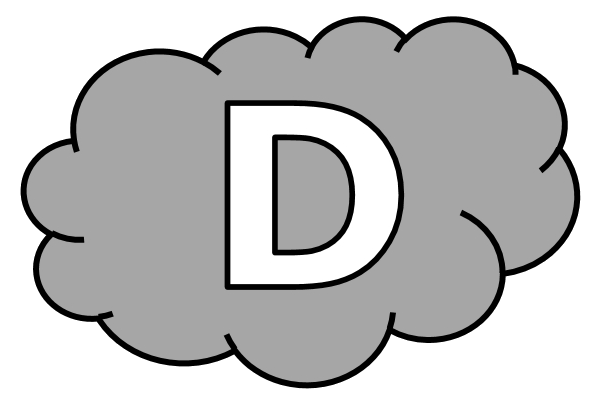 1 - Souligne les verbes conjugués au passé composé de l’indicatifpuis indique leur infinitif, comme dans l’exempleIl a mis le café			 mettreDans la tasseIl a mis le lait			 .........................................Dans la tasse de caféIl a mis le sucre		 .........................................Dans le café au laitAvec la petite cuillerIl a tourné			 .........................................Il a bu le café au lait	 .........................................Et il a reposé la tasse	 .........................................Sans me parlerIl a allumé			 .........................................Une cigaretteIl a fait des ronds		 .........................................Avec la fumée	Il a mis les cendres		 .........................................Dans le cendrierSans me parlerSans me regarderIl s’est levé			 .........................................2 - Complète avec le pronom personnel qui convient................... est passé par la fenêtre.				.................. ont affranchi la lettre.Êtes-.................. entrés par la cuisine ?			.................. as attrapé des papillons................... suis arrivé avant toi.Hier, .................. avons eu de la chance.	Conjugaison CM2 - Le passé composé de l’indicatif 1 Corrigé1 - Sur ton cahier, recopie les verbes conjugués au passé composé de l’indicatif puis indique leur infinitif, comme dans l’exempleEx : a mis  mettrea mis  mettre		a mis  mettre		a mis  mettrea tourné  tourner		a bu  boire			a reposé  reposera allumé  allumer		a fait  faire 			a mis  mettres’est levé  se lever2 - Sur ton cahier, recopie et complète avec le pronom personnel qui convient.Il/On est passé par la fenêtre.			Ils/Elles ont affranchi la lettre.Êtes-vous entrés par la cuisine ?			Tu as attrapé des papillons.Je suis arrivé avant toi.				Hier, nous avons eu de la chance.Conjugaison CM2 - Le passé composé de l’indicatif 21 - Recopie les phrases et conjugue les verbes entre parenthèses au passé composé de l’indicatif.Nous (jouer) aux dés toute la soirée.		Tu (arriver) à Rabat.Les fraises (mûrir) dans les serres.			L’éolienne (tourner) toute la nuit.Les élèves (visiter) un musée.			Imrâne (finir) son assiette.Son chien (obéir) à Mehdi.				Insaf (prêter) son stylo à Souhail.2 - Sur ton cahier, conjugue les verbes garer, venir, rougir et arriver au passé composé de l’indicatif.Conjugaison CM2 - Le passé composé de l’indicatif 21 - Recopie les phrases et conjugue les verbes entre parenthèses au passé composé de l’indicatif.Nous (jouer) aux dés toute la soirée.		Tu (arriver) à Rabat.Les fraises (mûrir) dans les serres.			L’éolienne (tourner) toute la nuit.Les élèves (visiter) un musée.			Imrâne (finir) son assiette.Son chien (obéir) à Mehdi.				Insaf (prêter) son stylo à Souhail.2 - Sur ton cahier, conjugue les verbes garer, venir, rougir et arriver au passé composé de l’indicatif.Conjugaison CM2 - Le passé composé de l’indicatif 21 - Recopie les phrases et conjugue les verbes entre parenthèses au passé composé de l’indicatif.Nous (jouer) aux dés toute la soirée.		Tu (arriver) à Rabat.Les fraises (mûrir) dans les serres.			L’éolienne (tourner) toute la nuit.Les élèves (visiter) un musée.			Imrâne (finir) son assiette.Son chien (obéir) à Mehdi.				Insaf (prêter) son stylo à Souhail.2 - Sur ton cahier, conjugue les verbes garer, venir, rougir et arriver au passé composé de l’indicatif.Conjugaison CM2 - Le passé composé de l’indicatif 21 - Recopie les phrases et conjugue les verbes entre parenthèses au passé composé de l’indicatif.Nous (jouer) aux dés toute la soirée.		Tu (arriver) à Rabat.Les fraises (mûrir) dans les serres.			L’éolienne (tourner) toute la nuit.Les élèves (visiter) un musée.			Imrâne (finir) son assiette.Son chien (obéir) à Mehdi.				Insaf (prêter) son stylo à Souhail.2 - Sur ton cahier, conjugue les verbes garer, venir, rougir et arriver au passé composé de l’indicatif.Conjugaison CM2 - Le passé composé de l’indicatif 21 - Recopie les phrases et conjugue les verbes entre parenthèses au passé composé de l’indicatif.Nous (jouer) aux dés toute la soirée.		Tu (arriver) à Rabat.Les fraises (mûrir) dans les serres.			L’éolienne (tourner) toute la nuit.Les élèves (visiter) un musée.			Imrâne (finir) son assiette.Son chien (obéir) à Mehdi.				Insaf (prêter) son stylo à Souhail.2 - Sur ton cahier, conjugue les verbes garer, venir, rougir et arriver au passé composé de l’indicatif.Conjugaison CM2 - Le passé composé de l’indicatif 21 - Conjugue les verbes entre parenthèses au passécomposé de l’indicatif.Nous (jouer) ........................................ aux dés toute la soirée.Tu (arriver) ........................................ à Rabat.Les fraises (mûrir) ........................................ dans les serres.L’éolienne (tourner) ........................................ toute la nuit.Les élèves (visiter) ........................................ un musée.Imrâne (finir) ........................................ son assiette.Son chien ........................................  (obéir) à Mehdi.		Insaf (prêter) ........................................ son stylo à Souhail.2 - Conjugue les verbes garer, venir, rougir et arriver au passé composé de l’indicatif.Conjugaison CM2 - Le passé composé de l’indicatif 2 Corrigé1 - Recopie les phrases et conjugue les verbes entre parenthèses au passé composé de l’indicatif.Nous avons joué aux dés toute la soirée.		Tu es arrivé à Rabat.Les fraises ont mûri dans les serres.		L’éolienne a tourné toute la nuit.Les élèves ont visité un musée.			Imrâne a fini son assiette.Son chien a obéi à Mehdi.				Insaf a prêté son stylo à Souhail.2 - Sur ton cahier, conjugue les verbes garer, venir, rougir et arriver au passé composé de l’indicatif.	garer			venir			rougir			arriverje	ai garé			suis venu		ai rougi		suis arrivétu	as garé		es venu		as rougi		es arrivéil	a garé			est venu		a rougi		est arrivénous	avons garé		sommes venus	avons rougi		sommes arrivésvous	avez rougi		êtes venus		avez rougi		êtes arrivésils	ont rougi		sont venus		ont rougi		sont arrivésConjugaison CM2 - Le passé composé de l’indicatif 31 - Recopie chaque verbe et indique son participe passé, comme dans l’exemple.Ex : mettre  mismanger - être - punir - écrire - donner - grandir - promettre - éteindre - prendre - avoir - tapisser - réfléchir2 - Sur ton cahier, conjugue les verbes partir, partager, grossir et vouloir au passé composé de l’indicatif.Conjugaison CM2 - Le passé composé de l’indicatif 31 - Recopie chaque verbe et indique son participe passé, comme dans l’exemple.Ex : mettre  mismanger - être - punir - écrire - donner - grandir - promettre - éteindre - prendre - avoir - tapisser - réfléchir2 - Sur ton cahier, conjugue les verbes partir, partager, grossir et vouloir au passé composé de l’indicatif.Conjugaison CM2 - Le passé composé de l’indicatif 31 - Recopie chaque verbe et indique son participe passé, comme dans l’exemple.Ex : mettre  mismanger - être - punir - écrire - donner - grandir - promettre - éteindre - prendre - avoir - tapisser - réfléchir2 - Sur ton cahier, conjugue les verbes partir, partager, grossir et vouloir au passé composé de l’indicatif.Conjugaison CM2 - Le passé composé de l’indicatif 31 - Recopie chaque verbe et indique son participe passé, comme dans l’exemple.Ex : mettre  mismanger - être - punir - écrire - donner - grandir - promettre - éteindre - prendre - avoir - tapisser - réfléchir2 - Sur ton cahier, conjugue les verbes partir, partager, grossir et vouloir au passé composé de l’indicatif.Conjugaison CM2 - Le passé composé de l’indicatif 31 - Recopie chaque verbe et indique son participe passé, comme dans l’exemple.Ex : mettre  mismanger - être - punir - écrire - donner - grandir - promettre - éteindre - prendre - avoir - tapisser - réfléchir2 - Sur ton cahier, conjugue les verbes partir, partager, grossir et vouloir au passé composé de l’indicatif.Conjugaison CM2 - Le passé composé de l’indicatif 31 - Recopie chaque verbe et indique son participe passé, comme dans l’exemple.Ex : mettre  mismanger - être - punir - écrire - donner - grandir - promettre - éteindre - prendre - avoir - tapisser - réfléchir2 - Sur ton cahier, conjugue les verbes partir, partager, grossir et vouloir au passé composé de l’indicatif.Conjugaison CM2 - Le passé composé de l’indicatif 31 - Indique le participe passé de chaque verbe, comme dans l’exemple.Ex : mettre  mismanger  .............................. 		être  ..............................punir  .............................. 		écrire  ..............................donner  .............................. 		grandir  ..............................promettre  .............................. 	éteindre  ..............................prendre  .............................. 		avoir  ..............................tapisser  .............................. 		réfléchir  ..............................2 - Conjugue les verbes partir, partager, grossir et vouloir au passé composé de l’indicatif.Conjugaison CM2 - Le passé composé de l’indicatif 3 Corrigé1 - Recopie chaque verbe et indique son participe passé, comme dans l’exemple.Ex : mettre  mismanger  mangé - être  été - punir  puni - écrire  écrit - donner  donné - grandir  grandi - promettre  promis - éteindre  éteint - prendre  pris - avoir  eu - tapisser  tapissé - réfléchir  réfléchi2 - Sur ton cahier, conjugue les verbes partir, partager, grossir et vouloir au passé composé de l’indicatif.	partir			partager		grossir			vouloirje	suis parti		ai partagé		ai grossi		ai voulutu	es parti		as partagé		as grossi		as vouluil	est parti		a partagé		a grossi		a voulunous	sommes partis	avons partagé	avons grossi		avons vouluvous	êtes partis		avez partagé		avez grossi		avez vouluils	sont partis		ont partagé		ont grossi		ont vouluConjugaison CM2 - Le passé composé de l’indicatif 41 - Recopie les phrases en conjuguant les verbes entre parenthèses au passé composé.Nous (remplir) toutes les cases. 				Ton frère et toi, vous (jouer) avec nous. Il (rougir) avant de parler. 					Mes sœurs (chercher) leur veste dans la cour. Maman et moi, nous (réfléchir) à ce jeu.			Yves et Gaspard (chanter) avec eux.Est-ce que nous (finir) la cassette ? 			Hier matin, nous (couper) quelques arbres. Tu (grandir) depuis un an. 					Nous (regarder) la télévision chez moi.2 - Sur ton cahier, conjugue les verbes être, aller, mûrir et avoir au passé composé de l’indicatif.Conjugaison CM2 - Le passé composé de l’indicatif 41 - Recopie les phrases en conjuguant les verbes entre parenthèses au passé composé.Nous (remplir) toutes les cases. 				Ton frère et toi, vous (jouer) avec nous. Il (rougir) avant de parler. 					Mes sœurs (chercher) leur veste dans la cour. Maman et moi, nous (réfléchir) à ce jeu.			Yves et Gaspard (chanter) avec eux.Est-ce que nous (finir) la cassette ? 			Hier matin, nous (couper) quelques arbres. Tu (grandir) depuis un an. 					Nous (regarder) la télévision chez moi.2 - Sur ton cahier, conjugue les verbes être, aller, mûrir et avoir au passé composé de l’indicatif.Conjugaison CM2 - Le passé composé de l’indicatif 41 - Recopie les phrases en conjuguant les verbes entre parenthèses au passé composé.Nous (remplir) toutes les cases. 				Ton frère et toi, vous (jouer) avec nous. Il (rougir) avant de parler. 					Mes sœurs (chercher) leur veste dans la cour. Maman et moi, nous (réfléchir) à ce jeu.			Yves et Gaspard (chanter) avec eux.Est-ce que nous (finir) la cassette ? 			Hier matin, nous (couper) quelques arbres. Tu (grandir) depuis un an. 					Nous (regarder) la télévision chez moi.2 - Sur ton cahier, conjugue les verbes être, aller, mûrir et avoir au passé composé de l’indicatif.Conjugaison CM2 - Le passé composé de l’indicatif 41 - Recopie les phrases en conjuguant les verbes entre parenthèses au passé composé.Nous (remplir) toutes les cases. 				Ton frère et toi, vous (jouer) avec nous. Il (rougir) avant de parler. 					Mes sœurs (chercher) leur veste dans la cour. Maman et moi, nous (réfléchir) à ce jeu.			Yves et Gaspard (chanter) avec eux.Est-ce que nous (finir) la cassette ? 			Hier matin, nous (couper) quelques arbres. Tu (grandir) depuis un an. 					Nous (regarder) la télévision chez moi.2 - Sur ton cahier, conjugue les verbes être, aller, mûrir et avoir au passé composé de l’indicatif.Conjugaison CM2 - Le passé composé de l’indicatif 41 - Conjugue les verbes entre parenthèses au passé composé.Nous (remplir) ......................................... toutes les cases. Ton frère et toi, vous (jouer) ......................................... avec nous. Il (rougir) ......................................... avant de parler.Mes sœurs (chercher) ......................................... leur veste dans la cour. Maman et moi, nous (réfléchir) ......................................... à ce jeu.Yves et Gaspard (chanter) ......................................... avec eux.Est-ce que nous (finir) ......................................... la cassette ?Hier matin, nous (couper) ......................................... quelques arbres. Tu (grandir) ......................................... depuis un an.Nous (regarder) ......................................... la télévision chez moi.2 - Conjugue les verbes être, aller, mûrir et avoir au passé composé de l’indicatif.Conjugaison CM2 - Le passé composé de l’indicatif 41 - Recopie les phrases en conjuguant les verbes entre parenthèses au passé composé.Nous avons rempli toutes les cases. 			Ton frère et toi, vous avez joué avec nous. Il a rougi avant de parler. 					Mes sœurs ont cherché leur veste dans la cour. Maman et moi, nous avons réfléchi à ce jeu.		Yves et Gaspard ont chanté avec eux.Est-ce que nous avons fini la cassette ? 			Hier matin, nous avons coupé quelques arbres. Tu as grandi depuis un an. 					Nous avons regardé la télévision chez moi.2 - Sur ton cahier, conjugue les verbes être, aller, mûrir et avoir au passé composé de l’indicatif.	être			aller			mûrir			avoirje	ai été			suis allé		ai mûri		ai eutu	as été			es allé			as mûri		as euil	a été			est allé		a mûri			a eunous	avons été		sommes allés		avons mûri		avons euvous	avez été		êtes allés		avez mûri		avez euils	ont été		sont allés		ont mûri		ont euConjugaison CM2 - Le passé composé de l’indicatif 51 - Conjugue chaque verbe au passé composé de l’indicatif, à la personne demandée.	Prendre (2ème personne du singulier)		Remettre (3ème personne du pluriel)	Courir (1ère personne du pluriel)			Rougir (3ème personne du singulier)	Arriver (2ème personne du pluriel)			Garnir (1ère personne du singulier)	Être (3ème personne du singulier)			Venir (1ère personne du pluriel)	Prendre (1ère personne du singulier)		Vouloir (2ème personne du singulier)	Avoir (3ème personne du pluriel)			Devenir (1ère personne du pluriel)2 - Sur ton cahier, conjugue les verbes ouvrir, partir, mentir et faire au passé composé de l’indicatif.Conjugaison CM2 - Le passé composé de l’indicatif 51 - Conjugue chaque verbe au passé composé de l’indicatif, à la personne demandée.	Prendre (2ème personne du singulier)		Remettre (3ème personne du pluriel)	Courir (1ère personne du pluriel)			Rougir (3ème personne du singulier)	Arriver (2ème personne du pluriel)			Garnir (1ère personne du singulier)	Être (3ème personne du singulier)			Venir (1ère personne du pluriel)	Prendre (1ère personne du singulier)		Vouloir (2ème personne du singulier)	Avoir (3ème personne du pluriel)			Devenir (1ère personne du pluriel)2 - Sur ton cahier, conjugue les verbes ouvrir, partir, mentir et faire au passé composé de l’indicatif.Conjugaison CM2 - Le passé composé de l’indicatif 51 - Conjugue chaque verbe au passé composé de l’indicatif, à la personne demandée.	Prendre (2ème personne du singulier)		Remettre (3ème personne du pluriel)	Courir (1ère personne du pluriel)			Rougir (3ème personne du singulier)	Arriver (2ème personne du pluriel)			Garnir (1ère personne du singulier)	Être (3ème personne du singulier)			Venir (1ère personne du pluriel)	Prendre (1ère personne du singulier)		Vouloir (2ème personne du singulier)	Avoir (3ème personne du pluriel)			Devenir (1ère personne du pluriel)2 - Sur ton cahier, conjugue les verbes ouvrir, partir, mentir et faire au passé composé de l’indicatif.Conjugaison CM2 - Le passé composé de l’indicatif 51 - Conjugue chaque verbe au passé composé de l’indicatif, à la personne demandée.	Prendre (2ème personne du singulier)		Remettre (3ème personne du pluriel)	Courir (1ère personne du pluriel)			Rougir (3ème personne du singulier)	Arriver (2ème personne du pluriel)			Garnir (1ère personne du singulier)	Être (3ème personne du singulier)			Venir (1ère personne du pluriel)	Prendre (1ère personne du singulier)		Vouloir (2ème personne du singulier)	Avoir (3ème personne du pluriel)			Devenir (1ère personne du pluriel)2 - Sur ton cahier, conjugue les verbes ouvrir, partir, mentir et faire au passé composé de l’indicatif.Conjugaison CM2 - Le passé composé de l’indicatif 51 - Conjugue chaque verbe au passé composé de l’indicatif, à la personne demandée.Prendre (2ème personne du singulier)	 ...........................................Remettre (3ème personne du pluriel)	 ...........................................Courir (1ère personne du pluriel)		 ...........................................Rougir (3ème personne du singulier)	 ...........................................Arriver (2ème personne du pluriel)		 ...........................................Garnir (1ère personne du singulier)		 ...........................................Être (3ème personne du singulier)		 ...........................................Venir (1ère personne du pluriel)		 ...........................................Prendre (1ère personne du singulier)	 ...........................................Vouloir (2ème personne du singulier)	 ...........................................Avoir (3ème personne du pluriel)		 ...........................................Devenir (1ère personne du pluriel)		 ...........................................2 - Sur ton cahier, conjugue les verbes ouvrir, partir, mentir et faire au passé composé de l’indicatif.Conjugaison CM2 - Le passé composé de l’indicatif 5 Corrigé1 - Conjugue chaque verbe au passé composé de l’indicatif, à la personne demandée.Prendre (2ème personne du singulier)	 tu as pris	Courir (1ère personne du pluriel)		 nous avons couruArriver (2ème personne du pluriel)		 vous êtes arrivésÊtre (3ème personne du singulier)		 il a étéPrendre (1ère personne du singulier)	 nous avons prisAvoir (3ème personne du pluriel)		 ils ont prisRemettre (3ème personne du pluriel)	 ils ont remisRougir (3ème personne du singulier)	 il a rougiGarnir (1ère personne du singulier)		 nous avons garniVenir (1ère personne du pluriel)		 nous sommes venusVouloir (2ème personne du singulier)	 tu as vouluDevenir (1ère personne du pluriel)		 ils sont devenus2 - Sur ton cahier, conjugue les verbes ouvrir, partir, mentir et faire au passé composé de l’indicatif.	ouvrir			partir			mentir			faireje	ai ouvert		suis parti		ai menti		ai faittu	as ouvert		es parti		as menti		as faitil	a ouvert		est parti		a menti		a faitnous	avons ouvert		sommes partis	avons menti		avons faitvous	avez ouvert		êtes partis		avez menti		avez faitils	ont ouvert		sont partis		ont menti		ont faitIl a mis le caféDans la tasseIl a mis le laitDans la tasse de caféIl a mis le sucreDans le café au laitAvec la petite cuillerIl a tournéIl a bu le café au laitEt il a reposé la tasseSans me parlerIl a alluméUne cigaretteIl a fait des rondsAvec la fuméeIl a mis les cendresDans le cendrierSans me parlerSans me regarderIl s’est levéIl a mis le caféDans la tasseIl a mis le laitDans la tasse de caféIl a mis le sucreDans le café au laitAvec la petite cuillerIl a tournéIl a bu le café au laitEt il a reposé la tasseSans me parlerIl a alluméUne cigaretteIl a fait des rondsAvec la fuméeIl a mis les cendresDans le cendrierSans me parlerSans me regarderIl s’est levéIl a mis le caféDans la tasseIl a mis le laitDans la tasse de caféIl a mis le sucreDans le café au laitAvec la petite cuillerIl a tournéIl a bu le café au laitEt il a reposé la tasseSans me parlerIl a alluméUne cigaretteIl a fait des rondsAvec la fuméeIl a mis les cendresDans le cendrierSans me parlerSans me regarderIl s’est levégarervenirrougirarriverj’ / jeai garésuis venuai rougisuis arrivétuilnousvousilspartirpartagergrossirvouloirj’ / jesuis partiai partagéai grossiai voulutuilnousvousilsêtreallermûriravoirj’ / jeai étésuis alléai mûriai eutuilnousvousilsouvrirpartirmentirfairej’ / jeai ouvertsuis partiai mentiai faittuilnousvousils